Традиционное Первенство г. Волгодонска по дзюдосреди юношей до 14 лет»	12 декабря 2020 года в спортивном клубе «Медведь» состоялись соревнования «Традиционное Первенство г. Волгодонска по дзюдо среди юношей до 14 лет».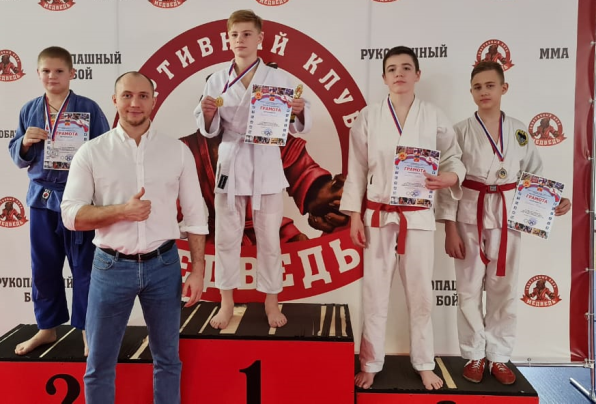 	Соревнования проходили в различных весовых категориях, сразу на двух татами, где 140 лучших юных дзюдоистов показали своё мастерство!	Тройки лучших спортсменов в каждой группе получили грамоты, медали и кубки! И, конечно же, все ребята получили бесценный опыт открытых соревновании, за что выражаем благодарность организатору турнира Калинину М.С. 	Спортсмены, занявшие первые места - Абрамчук Геннадий, Бахаев Магомед, Харламов Константин, Власенко Кирилл, Хасанов Александр, Щеглов Виталий, Залба Александр, Джамелли Али, Байчоров Марат, Насиров Рамиль, Кузнецов Артем, Цуканов Матвей, Мезенцев Роман!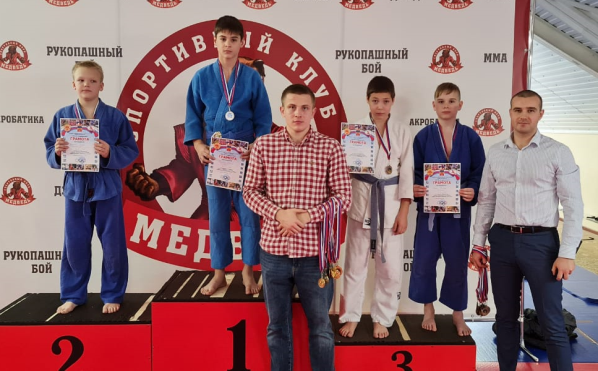 